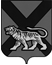 ТЕРРИТОРИАЛЬНАЯ ИЗБИРАТЕЛЬНАЯ КОМИССИЯ ГОРОДА  ДАЛЬНЕГОРСКАР Е Ш Е Н И Е30 июня 2016 г.                              г. Дальнегорск                              № 49/6Об информировании участников избирательного процесса о ходе подготовки и проведения выборов депутатов Законодательного Собрания Приморского края по одномандатному избирательному округу  № 17 В соответствии с частью 4 статьи 33 , статьей 56  Избирательного кодекса Приморского края, руководствуясь  решением Избирательной комиссии Приморского края от 8 июня 2016 года № 2407/323 «О возложении полномочий окружных избирательных комиссий по выборам депутатов Законодательного Собрания Приморского края на территориальные избирательные комиссии», которым на территориальную избирательную комиссию города Дальнегорска возложены полномочия окружной избирательной комиссии одномандатного избирательного округа № 17 по выборам депутатов Законодательного Собрания Приморского края, территориальная избирательная комиссия города ДальнегорскаРЕШИЛА:1.  Информирование участников избирательного процесса о ходе подготовки и проведения  выборов депутатов Законодательного Собрания Приморского края по одномандатному избирательному округу № 17 осуществлять путем размещения решений территориальной избирательной комиссии города Дальнегорска и другой информации на официальном сайте Дальнегорского городского округа в разделе «Территориальная избирательная комиссия», на информационном стенде территориальной избирательной комиссии, подлежащую официальному опубликованию информацию размещать в газете «Трудовое слово».Председатель комиссии			                                     С. Н. ЗарецкаяСекретарь комиссии                                                                   О. Д. Деремешко